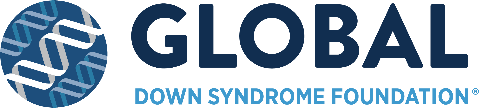 GLOBAL Eye Care & Vision in Down Syndrome Professional ConferenceThursday, August 17th, 2023, 6:00 pm-8:30 pmCourtyard by Marriott at Cherry Creek1475 S Colorado Blvd, Denver, CO 802225:30 PM	Registration Opens6:30 PM	GLOBAL IntroductionMichelle Sie Whitten, MA, Co-Founder, President & CEO, Global Down Syndrome Foundation6:45 PM		"Eye Findings in Down Syndrome Across the Lifespan"		Dr. Michael Puente; Pediatric Ophthalmologist at the University of Colorado School of Medicine and Children’s Hospital Colorado7:15 PM 	Title TBDDr. Emily McCourt; Chief of Pediatric Ophthalmology at Children’s   Hospital Colorado; The Ponzio Family Chair for Pediatric Ophthalmology& Vice Chair of Pediatric Ophthalmology
7:45 PM		Break8:00 PM	Breakout 1: “How to Perform Successful Eye Exams with Patients with Down syndrome”Susan James, COMT; Ophthalmic Education Coordinator at Children's Hospital Colorado Eye ClinicBreakout 2: “How to Successfully Fit Your Down Syndrome Patients with Keratoconus in Specialty Contact Lenses” Melissa Engle, OD, FAAO; Director of the Pediatric Optometry Specialty Care Residency Program & Director of Clinical Informatics for the Department of Pediatric Ophthalmology8:30 PM		Program Concludes